5.-7. TRINN - TIME 2Mikroorganismer: Nyttige mikroberEn gjærhevingskonkurranse brukes for å vise elevene hvilke mikrober som kan være nyttige.RelevansKompetansemålFolkehelse og livsmestringErfare og observere hvilke mikrober som er nyttige for ossMat og helseHelse og forebyggingNaturfagNaturvitenskapelige praksiser og tenkemåterLevende ting og deres miljøerGrunnleggende ferdigheterLesing og forståelseAlle elever skal:forstå at noen mikrober kan bidra til at vi holder oss friske.forstå at noen mikrober kan være nyttige.vite at mikrober vokser med forskjellig hastighet avhengig av miljøet sitt.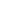 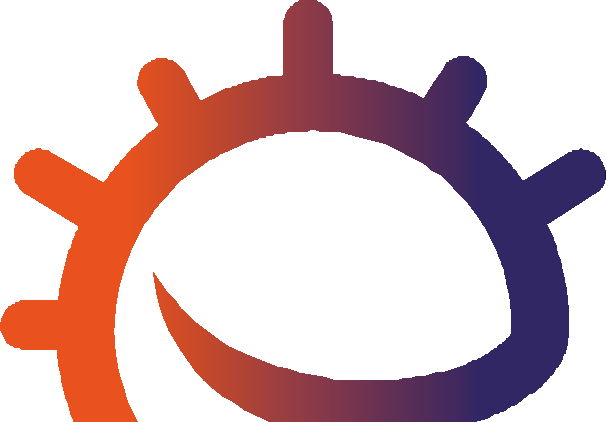 StikkordKultur Gjæring ProbiotikaNettlenkerhttps://www.e-bug.eu/no-no/5-7-trinn- nyttige-mikrober30RessurserStøttemateriellHovedaktivitet:  GjærhevingPer gruppe2 plastkopper Mel Gjærløsning Sukker2 målekolber (eller målekar)FatSA1 - Eksperiment med gjærheving (støtteark)GjærhevingEksperimentMerk den ene plastkoppen A og den andre B	A   BTilsett ﬁre teskjeer mel i hver koppTilsett nok gjærløsning i kopp A, og rør grundigtil det ser ut som tykk milkshake	A  BTilsett nok gjærløsning og sukker i plastkopp B, og rør grundig til den ser ut som tykk milkshakeA   BSA1 Eksperiment med gjærheving (støtteark)EA1 - Gjærheving (registreringsark)GjærhevingFramgangsmåteFølg anvisningene på støttearket om gjærheving.Mine resultaterTidBARE GJÆR (KOPP A)GJÆR OG SUKKER (KOPP B)Volumpå deigen (ml)Endring i volumet på deigen (ml)Volumpå deigen (ml)Endring i volumet på deigen (ml)Lunkent vannTeskjePer elev Kopi av SA1 Kopi av EA1Ekstraaktivitet:Fyll ut det som manglerPer elevKopi av EA20	0	0	0	0510EA1 Gjærheving (registreringsark)EA2 Nyttige mikrober (fyll ut det som mangler)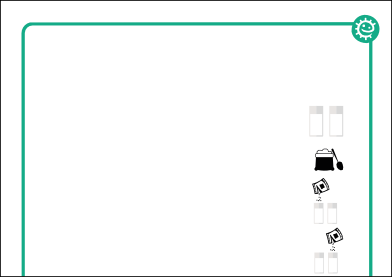 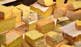 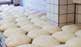 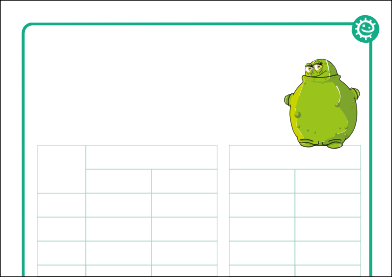 ForberedelserKjøp mel, sukker og tørket gjær. Før aktiviteten starter lager du en flytende gjærløsning som beskrevet på pakken. Dette kanvariere mellom forskjellige merker. Hvis blandingen lages for tidlig vil gjæren begynne å gjære.Merk: Ikke tilsett sukker før det er angitt i hovedaktiviteten.31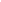 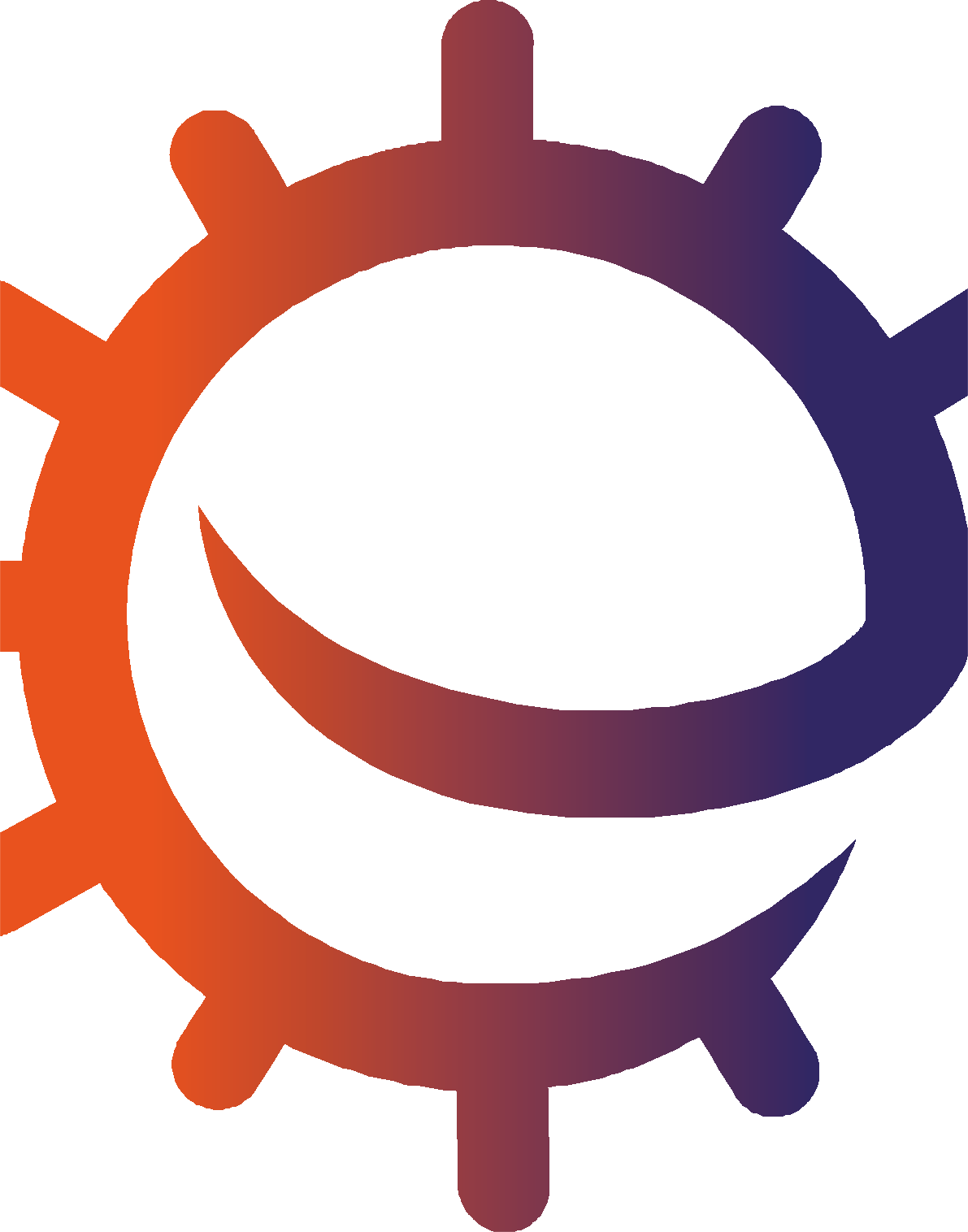 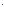 UndervisningsplanInnledningStart timen med å forklare at mikrober kan ha både skadelig og nyttig innvirkning på helsa vår. Spør elevene om hva de vet om nyttige eller«vennlige» bakterier. Mange elever vil allerede ha hørt om probiotiske bakterier i yoghurt.Forklar at mikrober er nyttige for å bryte ned døde dyr og planter, hjelpe dyr og mennesker med å fordøye mat og gjøre melk til yoghurt, ost og smør.Påpek at brøddeig hever ved hjelp av en nyttig sopp kjent som gjær. Gjæren spiser sukkeret i maten og produserer gass og syrer. Disse syrene endrer smaken, lukten og formen på den opprinnelige maten, mens gassen får deigen til å heve.Fortell elevene at de i denne aktiviteten skal se akkurat hvordan vi kan bruke nyttige mikrober til å få brød til å heve.Diskusjon32Hovedaktivitet:  GjærkappløpMerk to kopper A ogB. Tilsett 4 teskjeer mel i hver koppTilsett gjær i kopp A og rør omTilsett gjær og sukkeri kopp B og rør omHell hver kopp i en måle- sylinder og mål høydenpå deigenA	B	A	BHovedaktivitet:  GjærhevingDenne aktiviteten er for grupper à 2–5 elever.Poengter overfor elevene at en nyttig sopp kjent som gjær brukes til å lage brød. Gjæren hjelper brødet med å heve gjennom en prosess som heter gjæring.Del ut gjærhevingsoppskriften (SA1) til elevene eller gruppene.Be elever gjennomføre aktiviteten i gruppene. Når oppskriften er fullført, bør elevene følge med på gjæren og registrere observasjonene sine på elevarket (EA1).Kan klassen forklare hvorfor gjær- og sukkerløsningen beveget seg raskere enn gjæren alene? Elevene bør opp- dage at gjæringen gikk raskere ved bruk av sukker.Fascinerende faktaElie Metchnikoff vant nobelprisen i 1908 for sin «oppdagelse» av probiotika. Han var overbevist  om at bulgarske arbeidere levde lenger enn andre på grunn av mikrobene i den sure melkende drakk. Mikrobene ble senere identifisert som Lactobacillus bulgaricus Lactobacillus bulgaricus.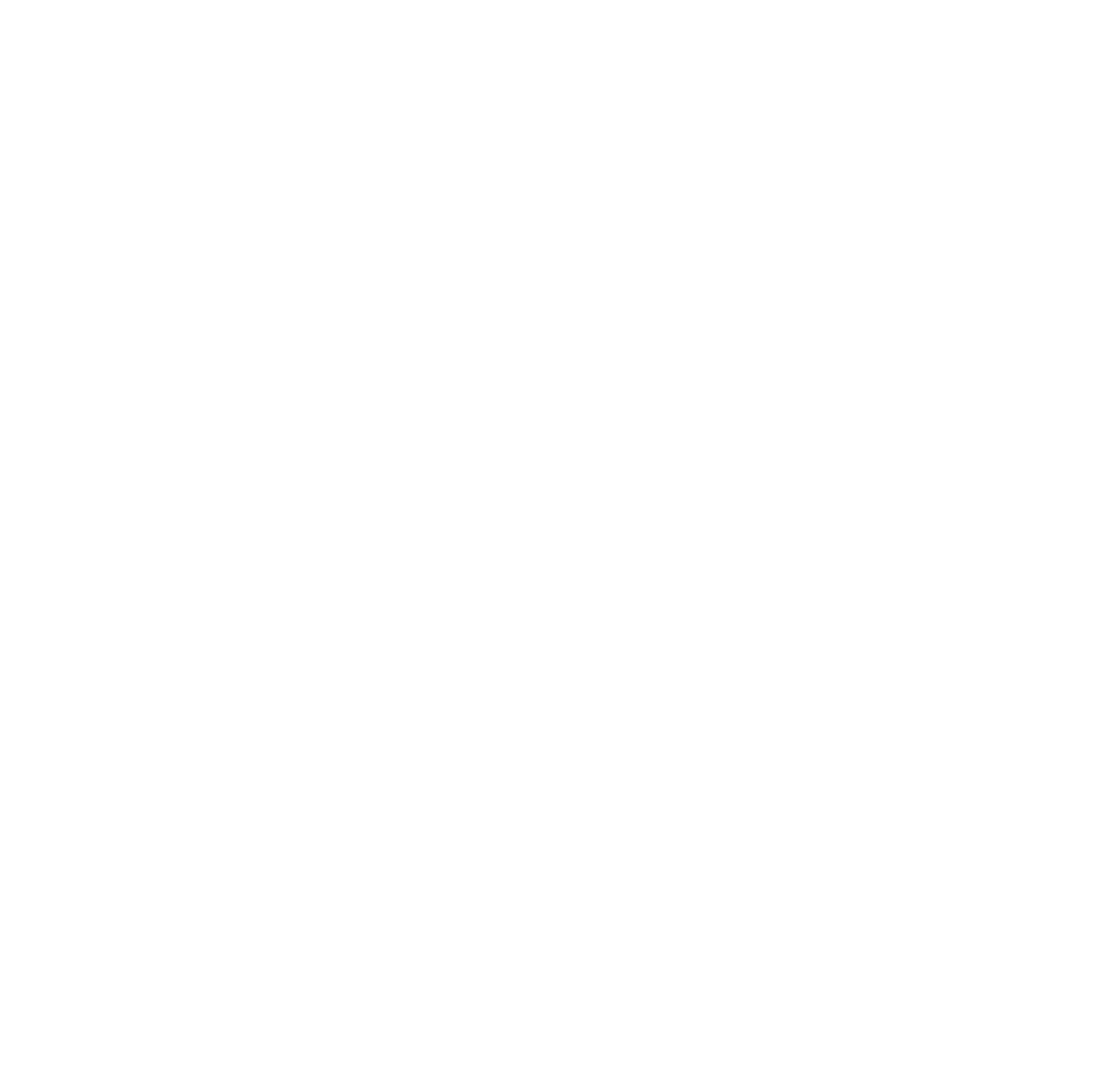 33EkstraaktiviteterOppsummeringMikrober og mat(fyll ut det som mangler)Del ut EA2 til elevene, og be de fylle ut det som mangler med de riktige ordene. Dette kan gjøres ferdig i klasserommet eller som en lekseøvelse.Svar til arbeidsark (EA2):GjæringLactobacillus bulgaricusYoghurtBrødGjærLuft (CO2)Still elevene spørsmålene nedenfor mot slutten av timen for å kontrollere at de har forstått stoffet:Har mikrober både nyttige og skadelige virkninger på helsen vår?Svar: JaNoen mikrober kan bidra til å holde oss friske sant / ikke sant?Svar: SantNoen mikrober kan være nyttige i matindustrien. Nevn fem mat- eller drikkevarer.34SA1 - Eksperiment med gjærheving (støtteark)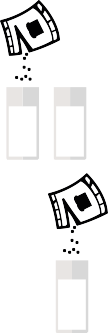 GjærhevingEksperimentMerk den ene plastkoppen A og den andre BTilsett ﬁre teskjeer mel i hver koppTilsett nok gjærløsning i kopp A, og rør grundigtil det ser ut som tykk milkshake	A	BTilsett nok gjærløsning og sukker i plastkopp B, og rør grundig til den ser ut som tykk milkshakeA	BHell innholdet i kopp A i målekolbe A til det når cirka 30 mlHell innholdet i kopp B i målekolbe B til det når cirka 30 mlRegistrer den nøyaktige høyden på deigen i hver sylinderPlasser begge målesylindrene i et fat med varmtvannMål høyden på deigen hvert 5. minutt i 30 minutterMikroorganismer: Nyttige mikrober35EA1 - Gjærheving (registreringsark)GjærhevingFramgangsmåteFølg anvisningene på støttearket om gjærheving.Mine resultaterMine konklusjonerHva ﬁkk deigen til å heve over beholderen?Hva kalles denne prosessen?Hvorfor beveget deigen i beholder B seg raskere enn beholder A?Visste du dette?En gjennomsnittlig voksen har cirka2 kg gode mikrober i tarmene – den samme vekten som to poser sukker.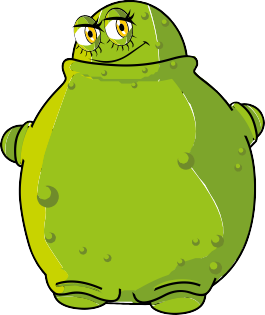 Fascinerende faktaDet er trillioner av snille bakterier i en normal menneske mage.Mikroorganismer: Nyttige mikrober36EA2 - Nyttige mikrober. Fyll ut de blanke feltene arbeidsark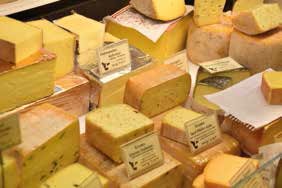 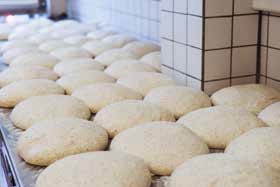 Mikrober og matMikrober er encellede organismer. De ﬂeste er nyttige, selv om noen av dem forårsaker sykdom. En av de viktigste måtene mikrober er nyttige på, er i matindustrien. Både ost, brød, yoghurt, sjokolade, eddik og alkohol blir produsert ved dyrking av mikrober. Mikrobene som brukes til å lage disse produktene, forårsaker en kjemisk endring kjent som	en prosess der mikrobene bryter ned det komplekse sukkeret til enkle forbindelser som karbondioksid og alkohol. Gjæring endrer produktet fra én type mat til en annen.Photo by Waldemar Brandt on Unsplash	Photo by Geoffroy Delobel on UnsplashNår melk tilsettes bakteriene Streptococcus thermophilous eller 	forbruker de sukkeret under vekst og omdanner melken til yoghurt. Så mye syre blir produsert i surmelkprodukter at få potensielt skadelige mikrober kan overleve der.Lactobacillus kalles vanligvis en god eller «vennlig» bakterie. De vennlige bakteriene som hjelper oss med å fordøye mat, er kalt probiotiske bakterier. «Probiotisk» betyr bokstavelig talt «for liv». Det er disse bakteriene vi ﬁnner i	og probiotiske drikker.Gjæren Saccharomyces cerevisiae, brukes til å lage	- og   	 produkter gjennom gjæring. For å multiplisere seg og vokse trenger gjær det rette miljøet. Det vil si fukt, næring (i form av sukker eller stivelse) og en varm temperatur (20° til 30 °C er best). Når gjæren gjærer, avgir den 	som blir fanget i deigen, og deigen utvider seg.Ord som kan brukes: Lactobacillus bulgaricus, brød, luft (CO2), gjæring, gjær, yoghurt, ostMikroorganismer: Nyttige mikrober37